Nivåplaceringstest i SPANSKAVarje rätt svar ger 1 poäng.Test 11 Läs visitkorten och svara på frågorna.a) ¿Cómo se llama el Sr. Ferrer de nombre?      b) ¿Cuál es el apellido de Marta?      c) ¿Dónde vive Manuel Jóse?      d) ¿En qué calle vive Marta?      e) ¿En qué número vive Manuel José?      f ) ¿En qué piso vive el Sr. Domínguez?      g) ¿Tienes el número de teléfono del Sr. Ferrer García?      (   /7 p)2 Läs presentationerna och svara på frågorna.a) ¿Cuál es la profesión de Antoni Tàpies?      b) ¿De dónde es García Márquez?      c) ¿A qué se dedica José Carreras?      d) ¿Quién es el escritor?      (   /4 p)3 Skriv följande meningar i femininum.a) Mi hermano es moreno      b) Su padre es alto      c) Su niño es inglés      d) Nuestro profesor es simpático      e) Su amigo es alemán      (   /5 p)4 Skriv motsatsen till dessa påståenden.a) Mi escuela está lejosb) Tu coche es grandec) Nuestro apartamento es muy carod) Me gustan las ciudades grandese) Hace calor aquí(   /5 p)5 Ser eller estar?a) ¿Dónde       la catedral?b) Este restaurante       muy bueno pero hoy       cerrado.c) Mi coche       rojod) ¿       ocupada esta mesa?e) La Sagrada Familia       en Barcelona.(   /6 p)6 Sätt dessa meningar i plural.a) La habitación está limpia      b) La chica rubia es alemana      c) Este problema es muy difícil      d) La bicicleta azul es mía      e) El tren de Cádiz a Sevilla es rápido      (   /5 p)7 Bilda meningar.Beber 	Cuatro idiomasTrabajar 	MedicinaEstudiar 	Un zumo de naranjaHablar 	En San José de Costa RicaComer 	Una carta a mis amigosEscribir 	En una empresa de cosméticaVivir 	Muchas tortillas últimamente(   /7 p)8 Svara på frågorna.¿A qué hora te levantas normalmente?¿A qué hora comes?¿A qué hora empiezas las clases?¿A qué hora vuelves a casa?¿Cuándo te acuestas?(   /5 p)Test 1 Summa       / 44 pTest 2 9 Använd hay,está,están
a) ¿Dónde       las pirámides aztecas?b) ¿Dónde       el museo de Bellas Artes?c) ¿Dónde       una farmacia?d) ¿       un banco por aquí cerca?e) ¿Dónde       la plaza mayor?(   /5 p)10 Du befinner dig på gatan San José. En turist kommer fram och frågar dig. ¿Dónde está la plaza San Antonio? Förklara hur han ska gå.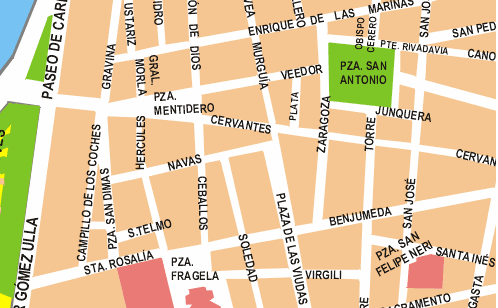 (   /1 p)11 Titta på tidtabellen och svara på frågorna:
a) ¿Cuándo sale el tren de Puerto de Santa María ? b) ¿A qué hora sale el tren de Ciudad Real ?c) ¿Cuándo llega el tren a Puerto Llano?d) ¿A qué hora llega el tren a Madrid?e) ¿A qué hora pasa el tren por Córdoba?                                (   /5 p)Du har precis kommit hem och hittar det här meddelandet:
Hola Juan!He venido a verte y no estabas, Necesito hablar contigo sobre nuestro viaje a Escandinavia, Llámame mañana o pasa por mi casa después de las seis y media.
Besos: TeresaSvara på frågorna:a) ¿Cuándo puedes pasar por su casa?      b) ¿Sobre qué quiere hablar contigo?      c) ¿Quién ha escrito la nota?      (   /3 p)13 Böj verben som står inom parentes:
a) ¿Qué partido político       (gobernar) en este país?b) ¿De qué te       (reir)?c) ¿       (entender) usted esta pregunta?d) ¿yo       (preferir) un bocadillo de jamón?e) ¿Cuándo       (empezar) la película?(   /5 p)14 Gör frågor av dessa meningar.
a) Este paquete es para usted.      b) Hoy vamos al teatro con nuestros padres      c) Él piensa siempre en ella      d) Los padres se preocupan por sus hijos      e) Nosotros estamos esperando a Juan      (   /5 p)15 Skriv motsatsen till dessa påståenden.a) Ella se quita el abrigob) Los niños se desnudan sólos c) Nos levantamos muy temprano d) Me despierto enseguida e) Me acuesto tarde (   /5 p)Test 2  Summa       / 29 pTest 316 Byt ut substantivet mot ett personligt pronomena) Nosotros les recomendamos a ustedes este hotel.      b) Mañana te devuelvo los 30 euros      c) ¿Me repites la pregunta?      d) Os quiero enseñar mi coche.      e) Mi abuela nos da siempre caramelos.      (   /5 p)17 Vad betyder dessa skyltar?a) CUIDADO CON EL PERRO	b) REBAJAS DE ENEROc) PROHIBIDO HACER FUEGO	d) PROHIBIDO APARCARe) COMEDOR	f) ASEOS(   /6 p)18 Läs annonserna och svara på frågorna.a) El banco está cerrado los lunes en agosto. verdadero
 falsob) Puedes pasar con tu coche por la calle Sacramento el Martes a las 12.00 verdadero
 falsoc) En el anuncio número 3, este cartel señala un lugar donde se pueden comprar billetes de tren. verdadero
 falsod) En el Banco de la Pampa, puedes sacar dinero el miércoles 12 de octubre. verdadero
 falso(   /4 p)19 Du har rest till Sverige och din kompis ska vattna dina blommor i din lägenhet i Alicante. Skriv en lapp och tacka honom/henne.(   /5 p)20 Skriv saker du har gjort eller inte har gjort (använd perfekt).Nunca      Dos veces      Muchas veces      Todos los años      Todas las vacaciones      (   /5 p)21 Läs intervjun med Paco Rabal och svara på frågorna:Su nueva película Pajarico, es el retrato de una
familia, ¿Usted cree en la familia?De hecho la familia es la única institución que
tolero. Es que tenido la suerte de contar con una
buena familia.Después de tantos años de profesión, ¿No le
entran ganas de sentarse a disfrutar?No porque me aburriría. No me gusta nada
aislarme de la gente. Me gusta trabajar, reunirme
con los compañeros, salir a cenar…Imagínese que ahora tiene 30 años. Sería un
galán como Bratt Pitt o Antonio Banderas y
cobraría 500 millones por película.Nunca me interesó. Con 32 años tuve la ocasión
de irme a Hollywood, donde me pagaban
muchos millones, pero preferí marcharme a
Méjico a rodar junto a mi amigo Buñuel.a) ¿Qué cambiaría Paco Rabal de su vida?      b) ¿Tuvo Paco Rabal la opurtunidad de trabajar en América?      c) ¿Es Paco Rabal una persona introvertida?      d) ¿Está Paco Rabal cansado de su trabajo y quiere dejar de trabajar?      e) ¿Cree en la familia?      f ) ¿Cómo se llama su nueva película?      g) Paco Rabal no quiere interpretar a un general verdadero
 falso(   /7 p)Test 3  Summa       / 32 pTest 422 Läs artikeln och svara på frågorna.Bob Dylan ofrecerá un concierto en Jaén el 27 de julioJAÉN.- El cantante y compositor estadounidense Robert Allen Zimmerman, conocido popularmente como Bob Dylan, ofrecerá un concierto en Jaén el próximo 27 de julio para presentar sus últimos trabajos discográficos dentro la gira europea que tiene previsto realizar.Según confirmaron fuentes municipales, el Ayuntamiento ha cerrado la contratación del célebre músico de Minnesota en la que podría ser su única actuación en Andalucía, aunque precisaron que ésta estará pendiente de la situación internacional que se viva en esos momentos y que podría provocar la suspensión general de la gira.El concierto se celebrará en el nuevo estadio de fútbol de La Victoria con el objetivo de poder concentrar la mayor cantidad posible de asistentes, que se presumen numerosos y procedentes de otras provincias, según las previsiones del Ayuntamiento.”El equipo de Gobierno municipal quiere convertir la ciudad en un referente cultural para que crezca la autoestima entre los propios vecinos”, algo que, según dijeron, ya se ha conseguido con el Festival de Otoño, en el que participaron el violonchelista Mstilav Rostropovich, las cantantes de ópera Montserrat Caballé y Ainhoa Arteta, y que ahora pretenden conseguir con la música pop y rock ”concretando la visita de un mito internacional como Bob Dylan”, explicaron desde el Ayuntamiento.El Mundoa) ¿Cuál es el verdadero nombre de Bob Dylan?      b) Bob Dylan está ya contratado para el concierto verdadero
 falsoc) ¿Qué pretende conseguir el Ayuntamiento de Jaén con este tipo de conciertos?      d) ¿Qué otros artistas han actuado en Jaén?      e) ¿Por qué se celebra el concierto el un estadio de fútbol?      f ) ¿Depende la celebración del concierto de alguna circunstancia?      (   /6 p)23 Kryssa för det ord inom parentes som du anser vara rätt.(Era /estaba ) una tarde gris de noviembre. A lo lejos (se vio /se veía ) la silueta de un barco que (desapareció /desaparecía ) (por /para ) el horizonte. El mar (era /estaba ) en calma. Un barquito (se acercó /se acercaba ) lentamente a la playa. De repente, (se oía /se oyó ) un trueno y en seguida (comenzaban /comenzaron ) a caer gruesas gotas. Juan, que no (llevó /llevaba ) paraguas, (se metió /se metía ) en el portal de una casa (por /para ) no mojarse. La casa (perteneció /pertenecía ) a un hombre que (estaba /estuvo ) en América muchos años.(   /13 p)24 Välj rätt form Indicativo eller Subjuntivo.a) Prefiero que me (pagar)       usted con un cheque.b) Ojalá ellos no (estar)       enfadados conmigo.c) No olvides cerrar la puerta cuando tú (salir)      d) Me ha pedido que te (yo, decir)       que te (él, esperar)       a la unae) Santiago me ha dicho que (él, querer)       que yo (ir)       cuando (hacer)       menos calor.(   /8 p)Test 3  Summa       / 27 pTest 525 Läs texten och svara på frågorna.David Trueba estrena ’Soldados de Salamina’MADRID.- Tiene pinta de niño que nunca ha roto un plato, de empollón con un punto de idealista al que gusta hacer poco ruido. Sin embargo, a David Trueba le atraen los retos: se ha atrevido a llevar al cine el ’best seller’ de Javier Cercas ’Soldados de Salamina’, una novela que ha encandilado a miles de lectores, y su resultado podrá verse a partir de este viernes en las pantallas.Se trata de su tercer filme como director -antes fueron ’La buena vida’ y ’Obra maestra’- y es sin duda su obra más madura.’Soldados de Salamina’ cuenta la historia de una novelista que ha abandonado su carrera de escritora y rastrea una historia real sucedida en los últimos días de la Guerra Civil: el fusilamiento del escritor falangista Rafael Sánchez-Mazas.Para dar una mayor verosimilitud a la historia, Trueba ha viajado hasta los lugares donde tuvieron lugar los acontecimientos, y ha insertado testimonios reales -como en el casode ’los amigos del bosque’ o el hijo de Sánchez-Mazas-, que dan a la película un cierto aire de documental. Además, incorpora imágenes reales de la guerra, del Nodo o del Gobierno de Franco, que, aunadas con la ficción, otorgan un enorme realismo a la narración.Cambios respecto a la novelaAunque Trueba ha tratado de mantener el espíritu de la obra original -de hecho logra provocar sensaciones y emociones muy parecidas a las del lector- se ha permitido algunas licencias a la hora de plasmarla en fotogramas. La más evidente y que chirria un poco: el personaje protagonista de la novela se convierte aquí en mujer, en Lola Cercas, interpretada por Ariadna Gil, musa del director por motivos obvios (es su pareja).Trueba se muestra convencido de que esta transformación del personaje otorga una nueva dimensión a la historia: ”temas sugeridos en el libro como la pérdida del padre, la crisis personal o la paternidad cobraban aplicados a una mujer una mayor tensión, un mayor conflicto”.’Soldados de Salamina’ tiene la virtud de tratar la Guerra Civil sin rencor, desde un punto de vista casi periodístico. Cercas se muestra satisfecho con el resultado y contento por el hecho de que haya sido un realizador de la generación de Trueba quien haya llevado la obra al cine, y no algún otro director al que la contienda hubiera afectado más de cerca.a) Trueba empieza su carrera como director con esta película. verdadero
 falsob) Él personaje principal de la película es el mismo que el de la novela. verdadero
 falsoc) En la película podemos ver imágenes reales junto a las de ficción. verdadero
 falsod) La película “Soldados de Salamida” trata de la Guerra civil sin rencor, a esto a contribuido la juventud del director. verdadero
 falsoe) El escritor de la novela, Javier Cercas, está decepcionado con el resultado. verdadero
 falso(   /5 p)26 Transforma los infinitivos en el tiempo y el modo adecuados, y añade los pronombres personales donde sea necesario en los siguientes fragmentos de Gabriel Gacía Márquez:
“Remedios, la bella, (ser)       proclamada reina. Úrsula que (estremecer)       ante la belleza inquietante de la bisnieta, no (poder)       impedir la elección. Hasta entonces (ella, conseguir)       que Remedios no (salir)       a la calle, como no (ser)       para ir a misa con Amaranta. Pero (ella, obligar)       a cubrirse la cara con una mantilla negra. Los hombres menos piadosos, los que (disfrazar)       de curas para decir misas sacríligas en la tienda de Catarino, (asistir)       a la iglesia con el único propósito de ver aunque (ser)       un instante el rostro de Remedios, la bella, de cuya hermosura legendaria (hablar)       con un fervor sobrecogido en todo el ámbito de la ciénaga. (Pasar)       mucho tiempo antes que (ellos, conseguir)       y más (valer)       que la occasion no (llegar)       nunca, porque la mayoría de ellos no (poder)       recuperar jamás la placidez del sueño. El hombre que (hacer)       posible, un forastero, (perder)       para la siempre la serenidad, (enredar)       En los tremendales de la abyección y la miseria, y años después (ser)       despedazado por un tren nocturno cuando (él, quedar)       dormido sobre los rieles.”Cien años de soledad(   /21 p)Test 3  Summa       / 26 pFACITTest 11. Läs visitkorten och svara på frågorna.a) Se llama Juan.b) Su apellido es Rodríguez.c) Manuel José vive en la calle Diego Arias.d) Marta vive en la calle Colón número 15.e) En el número treinta y cinco.f ) En el piso quinto A.g) El número de teléfono del señor Ferrer García es el 645327.
2. Läs presentationerna och svara på frågorna.a) Antoni Tàpies es pintor.b) De Colombia.c) J. Carreras es cantante de ópera.d) El escritor es Gabriel García Márquez.
3. Skriv följande meningar i femininum.a) Mi hermana es morena.b) Su madre es alta.c) Su niña es inglesa.d) Nuestra profesora es simpática.e) Su amiga es alemana.
4. Skriv motsatsen till dessa påståenden.a) Mi escuela está cerca.b) Tu coche es pequeño.c) Nuestro apartamento es muy barato.d) Me gustan las ciudades pequeñas.e) Hace frío aquí.
5. Ser eller estar?a) ¿Dónde está la catedral?b) El restaurante es muy bueno pero hoy estácerrado.c) Mi coche es rojo.d) ¿Está ocupada la mesa?e) La Sagrada Familia está en Barcelona.6. Skriv dessa meningar i plural.a) Las habitaciones están limpias.b) Las chicas rubias son alemanas.c) Estos problemas son muy difíciles.d) Las bicicletas azules son mías.e) Los trenes de Cádiz a Sevilla son rápidos.7. Bilda meningar.Till exempel:Bebo zumo de naranja.Trabajo en una empresa de cosmética.Estudio medicina.Como muchas tortillas últimamente.Escribimos una carta a mi abuela.Viven en San José de Costa Rica.Habla cuatro idiomas.8. Svara på frågorna.Till exempel:Me levanto a las seis de la mañana.Como a las tres de la tarde.Empiezan a las doce y media.Normalmente vuelvo a las diez de la noche.Me acuesto a las once de la nocheTest 29. Använd hay,está,estána) estánb) estác) hayd) haye) está10. Du befinner dig på gatan ...Till exempel:Sigue (siga usted) todo recto hasta la calle ancha y después gira (gire usted) a la izquierda.ellerSigue (siga, usted) todo recto y toma (tomeusted) la segunda a la izquierda.11. Titta på tidtabellen och svara på frågorna:a) Sale a las ocho y veintiseis.b) Sale a las once y cuarenta.c) Llega a las once y treinta y nueve.d) Llega a las doce cincuenta y nuevee) Pasa a las diez y cuarenta y ocho.12. Du har precis kommit hem och hittar dethär meddelandet:a) Después de las seis y media.b) Sobre el viaje a Escandinavia.c) Teresa.13. Böj verben som står inom parentes.a) gobiernab) riesc) entiended) prefieroe) empieza14. Gör frågor a dessa meningar.a) ¿Para quién es este paquete?b) ¿A dónde vais hoy?c) ¿En quién piensa ella?d) ¿Por quién se preocupan los padres?e) ¿A quién estáis esperando?15. Skriv motsatsen till dessa påståenden.a) Ella se pone el abrigo.b) Los niños se visten solos.c) Nos acostamos muy tarde.d) Me duermo enseguida.e) Me levanto tarde (temprano).Test 316. Byt substantivet mot ett personligt pronomen.a) Se lo recomendamos.b) Mañana te los devuelvo.c) ¿Me la repites?d) Os lo quiero enseñar.e) Mi abuela nos los da siempre.17. Vad betyder dessa skyltar?a) Varning för hundenb) Januarireac) Förbjudet att eldad) Parkering förbjudene) Matsalf) Toaletter18. Läs annonserna och svara på frågorna.a) falsob) verdaderoc) falsod) verdadero19. Du har rest till Sverige ...Till exempel:Por favor Pepe:Voy a estar una semana en Suecia por motivosFamiliares. ¿Puedes regar mis macetas una vez por semana? Las llaves están debajo de la alfombra como siempre. Muchas gracias : Johan20. Skriv saker du har gjort (använd perfekt).a) Nunca he estado en Granada.b) Dos veces he visto una corrida de toros.c) Muchas veces me he enamorado.d) Todos los años he viajado a Alicante.e) Todas la vacaciones he visitado a mi abuela.21. Läs intervjun med Paco Rabal och svara påfrågorna:a) Quizás haber sido más fiel con su mujer.b) Sí, cuando tenía treinta y dos años.c) No, es demasiado extrovertido.d) No, le gusta trabajar.e) Sí, es la única institución en la que cree.f ) Su última película se llama Pajarico.g) FalsoTest 422. Läs artikeln och svara på frågorna.a) Su verdadero nombre es Robert AllenZimmerman.b) Verdaderoc) Quiere convertir la ciudad en un referentecultural para crezca la autoestima de losciudadanos.d) Monserrat Caballé, Rostropovich...e) Para poder concentrar la mayor cantidadposible de asistentes.f ) Sí, de la situación internacional.23. Kryssa för det ord inom parentesen som du anser vara rätt.Era una tarde gris de noviembre. A lo lejos se veía la silueta de un barco que desaparecía por el horizonte. El mar estaba en calma. Un barquito se acercaba lentamente a la playa. De repente, se oyó un trueno y en seguida comenzaron a caer gruesas gotas. Juan, que no llevaba paraguas, se metió en el portal de una casa para no mojarse. La casa pertenecía a un hombre que estuvo en América muchos años.24. Välj rätt form Indicativo eller Subjuntivo.a) pagueb) esténc) salgasd) diga, esperae) quiere, vaya, hagaTest 525. Läs texten och svara på frågorna.a) falsob) falsoc) verdaderod) verdaderoe) falso26. Transforma los infinitivos en el tiempo y el modo adecuados, y añade los pronombres personales donde sea necesario en los siguientes fragmentos de Gabriel Gacía Márquez:
“Remedios, la bella, fue proclamada reina. Ùrsula que se estremecía ante la belleza inquietante de la bisnieta, no pudo impedir la elección. Hasta entonces había conseguido que Remedios no saliera a la calle, como no fuera para ir a misa con Amaranta. Pero la obligaba a cubrirse la cara con una mantilla negra. Los hombres menos piadosos, los que se disfrazaban de curas para decir misas sacríligas en la tienda de Catarino, asistían a la iglesia con el único propósito de ver aunque fuera un instante el rostro de Remedios, la bella, de cuya hermosura legendaria se hablaba con un fervor sobrecogido en todo el ámbito de la ciénaga. Pasó mucho tiempo antes que lo consiguieran y más Valió que la occasion no hubiera llegado nunca, porque la mayoría de ellos no pudo recuperar jamás la placidez del sueño. El hombre que lo hiza posible, un forastero, perdió para la siempre la serenidad, se enredó. En los tremendales de la abyección y la miseria, y años después fue despedazado por un tren nocturno cuando se había quedado dormido sobre los rieles.”Cien años de soledadRekommendationerNivårekommendationerna bygger på Europarådets skala för självbedömning. Nivåerna spänner över en skala från A1 (nybörjare) till C2 (avancerad). 

Rekommendationerna ger endast en viss fingervisning om lämplig nivå. Vid osäkerhet – kontakta Medborgarskolan för vidare diskussion och rekommendation.Test 	Övning 	Poäng 	Nivå1 		1–8 	0–44 	A12 		9–15 	45–73 	A23 		16–21 	74–105 	B14 		22–24 	106–132 	B25 		25–26 	133–158 	C1Europarådets nivåskalaA1Jag kan känna igen mycket enkla fraser, när man talar till mig sakta och tydligt.Jag kan förstå vanliga namn, ord och mycket enkla meningar, t ex på affischer eller i kataloger.Jag kan samtala på ett enkelt sätt under förutsättning att den andra personen är beredd att tala långsamt och upprepa eller formulera om vad som sagts. Jag kan använda enkla fraser och meningar för att beskriva var jag bor och människor jag känner.Jag kan skriva korta, enkla meddelanden, t ex ett vykort med hälsningar. Jag kan fylla i enklare formulär.A2Jag kan uppfatta huvudinnehållet i korta, tydliga och enkla budskap och meddelanden.Jag kan läsa mycket korta och enkla texter. Jag kan hitta viss information jag behöver i t ex annonser, prospekt, matsedlar och tidtabeller.Jag kan fungera i mycket korta sociala samtal, men jag förstår i allmänhet inte tillräckligt för att själv hålla liv i samtalet. Jag kan använda en rad fraser och meningar för att beskriva min familj och andra människor, min utbildning och mina nuvarande och tidigare arbetsuppgifter.Jag kan skriva ett mycket enkelt personligt brev, t ex för att tacka någon för något.B1Jag kan förstå huvudinnehållet i tydligt standardtal om välkända företeelser.Jag kan förstå texter som till största delen består av högfrekvent språk som hör till vardag och arbete.Jag kan fungera i de flesta situationer som kan uppstå vid resor i länder eller områden där språket talas. Jag kan beskriva erfarenheter och händelser, mina drömmar, förhoppningar och framtidsplaner. Jag kan kortfattat ge skäl för och förklaringar till mina åsikter och planer.Jag kan skriva enkel, sammanhängande text om ämnen som är välkända för mig eller av personligt intresse.B2Jag kan förstå längre framställningar i t ex föreläsningar. Jag kan förstå de flesta filmer där det talas standardspråk.Jag kan läsa artiklar och rapporter som behandlar aktuella problem och som uttrycker attityder och åsikter. Jag kan förstå samtida litterär prosa.Jag kan ta aktiv del i diskussioner om välkända ämnen och förklara och försvara mina åsikter. Jag kan klart och detaljerat beskriva förhållanden inom mina intresse- och erfarenhetsområden.Jag kan skriva en uppsats eller rapport som förmedlar information eller ger skäl för eller emot en viss ståndpunkt.C1Jag kan förstå ett mer utvecklat språk även när det inte är klart strukturerat och sammanhanget enbart antyds utan att klart uttryckas.Jag kan förstå långa och komplicerade faktatexter och litterära texter och uppfattar skillnader i stil.Jag kan uttrycka mig flytande och spontant utan att alltför tydligt söka efter rätt uttryck. Jag kan använda språket flexibelt och effektivt för sociala, intresse- och yrkesanknutna ändamål. Jag kan formulera idéer och åsikter med viss precision samt med viss skicklighet anpassa mig efter den person jag talar med. Jag kan klart och detaljerat beskriva komplicerade ämnesområden.Jag kan skriva om komplicerade förhållanden i ett brev, en uppsats eller en rapport och argumentera för vad jag anser viktigt. Jag kan välja en stil som är anpassad till den tänkte läsaren.C2Jag förstår tal i högt tempo som det talas av en infödd.Jag kan utan ansträngning läsa praktiskt taget allt skrivet språk.Jag kan utan ansträngning ta del i vilka samtal och diskussioner som helst. Om jag ändå får svårigheter kan jag med omformuleringar kringgå dessa så smidigt att andra knappast märker det. Jag kan presentera en effektiv logisk struktur som hjälper mottagaren att lägga märke till och minnas viktiga punkter.Jag kan skriva klar och flytande text i en stil som passar tillfället. Jag kan skriva samman-fattningar och översikter över facktexter eller litterära verk.